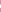 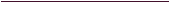 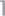 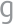 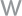 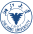 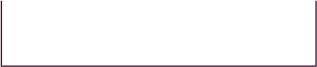 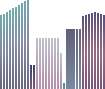 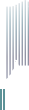 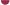 中德—格式塔治疗连续培训项目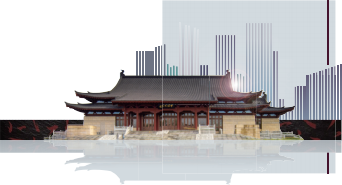 项目背景◎格式塔疗法是一种有效的人本主义心理疗法，于20世纪40年   代由Fritz和Laura Perls以及Paul Goodman等人创立。该疗法整合了各种哲学思想（主要是现象学和存在主义）和心理学理论（格式塔心理学、场理论），形成了一种关于人类存在的意义以 及如何创造性地且有意义地生活的理论整体观。格式塔治疗师认为一个人与他的环境是密不可分的，每个人都有能力（自我功能）与环境进行创造性的互动，不仅为了生存，也为了让生活变 得有趣和有意义。格式塔疗法的目标是让人们意识到他们与世界 互动的方式（接触），包括那些已经僵化却不太有用的方式（接 触中断）。通过在特定的治疗场景下（“此时此地”——here-and-now），来访者可以在安全的环境中与治疗师创造新  的体验，从而扩大与整个世界互动的范围。治疗师扮演着“另一 个人”的角色，在治疗时，治疗师将自己作为一个普通个体来对待。与来访者真诚对话的同时，治疗师创造了一个环境，可以（重新）学习自我支持能力以及对自己和他人的欣赏能力。就像 在河床中滚动的精致鹅卵石一样，让来访者一点点改变，直到双 方都达到一种足够和谐和连贯状态，并且不再需要治疗。格式塔 疗法的关注重点不仅仅在于提供格式塔特有的治疗技能，也为众多流派的治疗师奠定坚实的基础。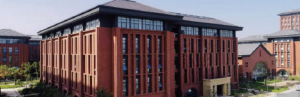 项目背景◎本课程由浙江大学心理与行为科学系联合德国格式塔治疗学院 简称（IGW）共同开设，IGW是欧洲最古老、规模最大的格式塔治疗机构之一。在奥地利(IGW Wien)、瑞士(IGW Schweiz)、克罗地亚(Centar IGW Zagreb)和意大利(South Tirol, Gestal-takademie Suedtirol)都有研究所，雄厚的师资力量遍布欧洲。自1970年格式塔疗法在欧洲起步以来，IGW就率先开发和推广   了格式塔疗法。例如，作为德国格式塔疗法协会（DVG）的创    始成员，通过加入欧洲格式塔疗法协会并与奥地利维也纳的西格 蒙德·弗洛伊德大学心理治疗科学计划紧密合作。在中国，与南 京大学心理健康教育与研究中心和福建省福州市心理健康协会也 有项目合作。在培养中国心理治疗师和心理咨询师的专业技能方面积累了丰富的经验。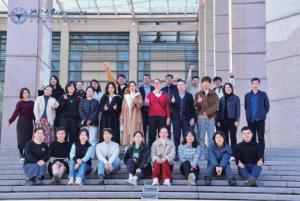 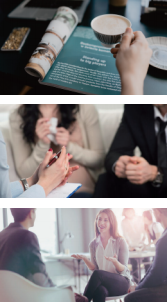 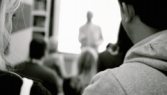 学习方式◎通过“理论讲授—现场演练—个案实践—团体督导”的设计，  最大程度地促进学习向应用的转化，使格式塔治疗技术真正能成为专业工作者得心应手的工具和资源。培养目标◎本项目致力于协助学员在格式塔治疗方面进行专业规划与发展，旨在通过建立科学系统的格式塔治疗培训体系，培养和发展 学员成为格式塔咨询师的胜任力，为学习格式塔治疗的人士提供规范、专业、系统的课程和成长平台。课程结构◎该课程学制2年，包括10个工作坊，每个工作坊为期4天，每   天8学时（= 总共320学时的培训），要求参与者除上课以外还   需完成小组作业（共计30学时）。修完全部课程由德国格式塔    疗法协会颁发350个学时的格式塔证书，该证书已获得欧洲格式  塔疗法协会的认可，本项目学时可作为申请进入欧洲格式塔协会的重要依据。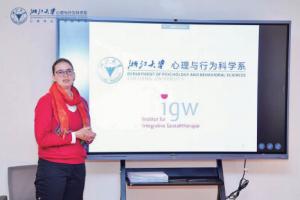 课程具体内容工作坊内容1、介绍 (Annette Hillers-Chen)本次研讨目的是让学员彼此熟悉，了解格式塔治疗，包括格式 塔治疗的历史和思想，精神分析和哲学背景。让学员体验到不同层次的觉察，学习如何运用觉察和感受，尤 其是身体觉察和自我支持。2、基本技术 (桑志芹、Annette Hillers-Chen)本次研讨训练格式塔治疗的基本技术。结合理论和实践来介绍   格式塔治疗的原则。理论与练习相结合，教授格式塔治疗原则，如 唤醒此时此刻的意识和知觉功能。3、自我体验、梦的工作 (Werner Gill)在自我觉察的背景下，学员获得精神动力的洞见，可以解决与 来访者冲突有关的阻滞和接触中断问题。共情、自发性、灵活性，自我和外部知觉以及接触的能力被拓   展。聚焦的主题比如：自尊、自我接受、自我关怀；接触和关系、 行为；处理冲突和攻击；冒犯和羞耻；安全需要和冒险的意愿；边 界和边界入侵；亲密和性；  一个人生活中的积极性；职业和个人角 色的广度；责任、基本价值。主要议题的选择很大程度上取决于学员的需求和想法，学员根 据个人及团体需要角度去考量。介绍梦的工作基础技巧。4、接触、关系与对话 (Georg Pernter)本次研讨我们会聚焦于治疗的主要元素：接触。练习如何与来 访者建立接触关系，体验疗愈性的接触和非疗愈性接触之间的差异。学习如何形成一个治疗联盟。掌握接触技巧，练习现象学探索 和共情以及格式塔治疗对话方式。课程具体内容课程具体内容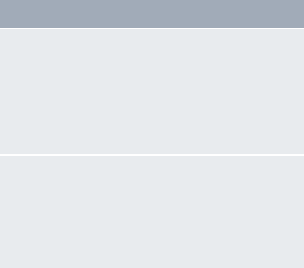 注：如遇特殊情况，授课时间及形式将适时调整。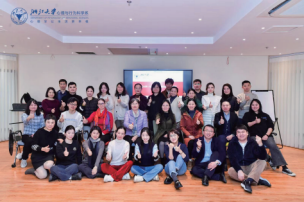 授课师资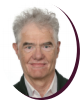 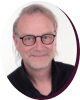 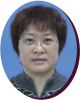 授课师资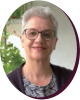 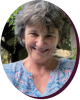 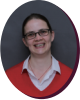 招生对象1.学校教师、社区工作者、医疗系统等领域工作人员； 2.从事心理咨询与治疗相关工作的专业人士。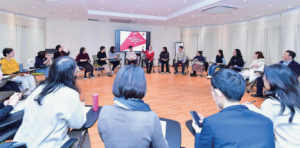 结业证书◎学员修完所有课程，可获得浙江大学高级研修证书，以及德国 格式塔疗学院（IGW）颁发的350个学时的格式塔证书，该证书  已获得欧洲格式塔疗法协会的认可。学员结业后可继续并优先参 加浙江大学心理与行为科学系举办的有关活动。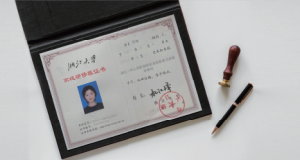 报名方式1. 报名时间及人数：每班限额25人，学员报名时索取并提交“动 机陈述”（motivational statement），将作为录取的主要依据。 为保证学习效果，本项目采取连续的封闭式培训方式，培训期间  不再增加新成员，请学员提前安排好学习时间，以保障名额有效使用。在工作坊学习期间，学员必须参与小组作业共30学时。2. 为保证项目可持续发展，将保留5名候选名额，如第一次工作坊有学员退出可以补录，在第一次工作坊后学员将不做任何变动。如有缺课将在后面班级补课，修完全部课程可获得相关证书。3. 上课地点：浙江大学（以通知为准）。培训费用1.培训费：50000元/人费用包括（师资、资料、证书等），食宿、交通费自理；2.培训费用缴纳学员收到通知书3个工作日内一次性缴纳培训费。户名：浙江大学账号：376658360850开户行：中国银行杭州浙大支行汇款备注：姓名+心理系格式塔治疗培训费；3.学校开具中央财政非税收入统一票据。联系方式1.咨询地点：  浙江大学西溪校区教学主楼；2.报名邮箱：  1026157943@qq.com；3.联系人： 程老师 400-061-6586；4.报名材料：  报名表、学历证明原件及复印件、身份证原件及复印 件、正面免冠2寸近照1张、动机陈述表（参见模板）。浙江大学心理与行为科学系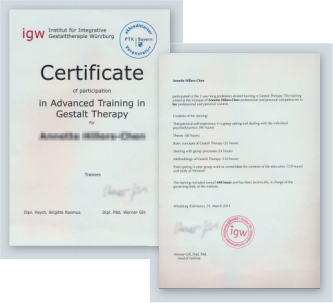 心理与行为科学系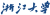 DEPARTMENT OF PSYCHOLOGY AND BEHAVIORAL SCIENCES心     理     学     让     生     活     更     幸     福